Blanka KrausováE-mail: krab_2003@volny.cz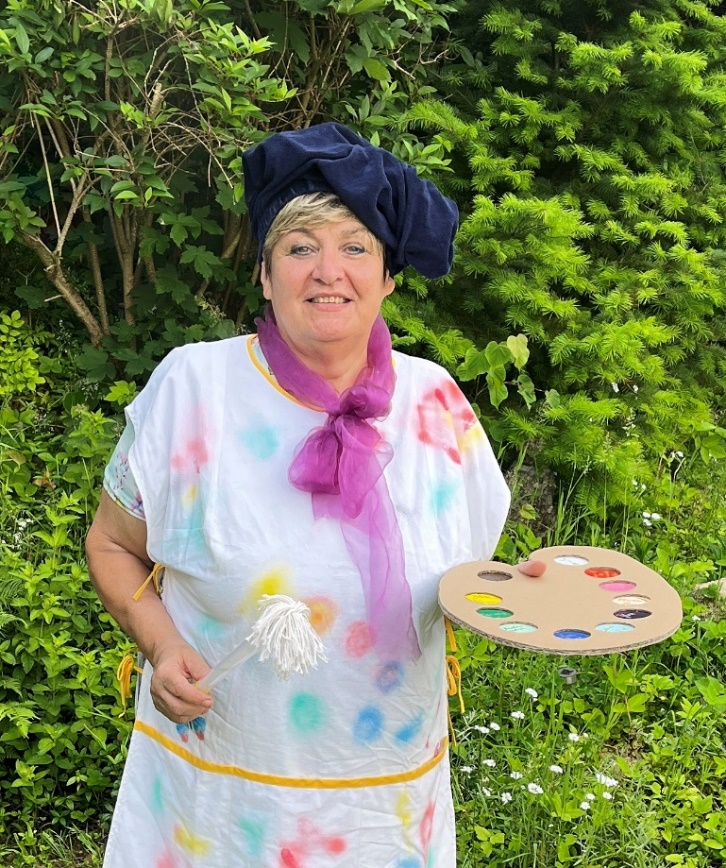 Narodila se v roce 1953. Celý život prožila v Jablonci nad Nisou.Studovala na SEŠ v Jablonci nad Nisou aSPgŠ v Liberci. Pracovala převážně jako učitelka nebo ředitelka v mateřské škole. V seniorském věku si splnila svoje přání a začala studovat na Akademii umění a kultury pro seniory v Jablonci nad Nisou.Malování se stalo jejím koníčkem.Od začátku studia si vyzkoušena nejrůznější techniky, ale v poslední době maluje nejčastěji akrylem.První samostatnou výstavu měla v říjnu 2022 ve Smržovce,pod názvem „Toulky s Jabloneckou paní“ – krajiny.V Chrastavě to je druhá samostatná výstava, březen – duben 2024 s názvem „Svět kolem nás“ – většinou zátiší, ale i krajiny a portréty.Kromě toho vystavuje společně se spolužáky a jejich výtvarnou skupinou 9 +1 ART – např. v Městské knihovně v Jablonci nad Nisou, v Zámečku Smržovka, v Nemocnici Jablonec nad Nisou, v Galerii R.H. – ART Jablonec nad Nisou.